Civitas Academy Home School Agreement for COVID-19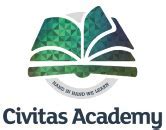 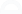 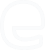 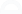 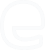 